Five Foot TwoEarly 1900’s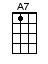 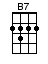 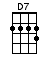 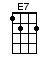 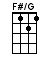 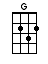 INSTRUMENTAL INTRO:  / 1 2 / 1 2 / [G] / [G] /[G] Five foot two [B7] eyes of blueBut [E7] oh boy what those five could doHas [A7] anybody [D7] seen my [G] gal? [D7][G] Five foot two [B7] eyes of blueBut [E7] oh boy what those five could doHas [A7] anybody [D7] seen my [G] gal? [D7][G] Turned up nose, [B7] turned down hose[E7] Flapper, yes sir, one of those!Has [A7] anybody [D7] seen my [G] gal? [G]Now if you [B7] run into, a five foot two[E7] Covered with fur[A7] Diamond rings, and all those things[D7] Betcha’ life it isn’t her[D7] But [G] could she love, [B7] could she woo[E7] Could she, could she, could she coo?Has [A7] anybody [D7] seen my [G] gal? [D7]INSTRUMENTAL:[G] Five foot two [B7] eyes of blueBut [E7] oh boy what those five could doHas [A7] anybody [D7] seen my [G] gal? [D7][G] Turned up nose [B7] turned down hose[E7] Flapper, yes sir, one of those!Has [A7] anybody [D7] seen my [G] gal? [G]Now if you [B7] run into, a five foot twoAll [E7] covered with fur[A7] Diamond rings, and all those things[D7] Betcha’ life it isn’t her[D7] But [G] could she love [B7] could she woo[E7] Could she, could she, could she coo?Has [A7] anybody [D7] seen my…[A7] Anybody [D7] seen my… [A7] Anybody [D7] seen my [G] gal? [G] [F#/G] [G]www.bytownukulele.ca